Графическое описание местоположения границ территориальной зоны производственного назначения ПР-1в границах муниципального образования «Парское сельское поселение Родниковского муниципального района Ивановской области» ОПИСАНИЕ МЕСТОПОЛОЖЕНИЯ ГРАНИЦЗона производственного назначения ПР-1 (наименование объекта, местоположение границ которого описано (далее – объект)Раздел 1Раздел 3Текстовое описание местоположения границ территориальной зоны производственного назначения ПР-1 в границах муниципального образования «Парское сельское поселение Родниковского муниципального района Ивановской области»Сведения об объектеСведения об объектеСведения об объекте№
п/пХарактеристики объектаОписание характеристик1231Местоположение объектаИвановская область, Родниковский муниципальный район, Парское сельское поселение2Площадь объекта +/- величина погрешности определения площади(P +/- Дельта P)30 326 ± 610 кв.м3Иные характеристики объектаОСНОВНЫЕ ВИДЫ РАЗРЕШЕННОГО ИСПОЛЬЗОВАНИЯ ЗЕМЕЛЬНЫХ УЧАСТКОВКоммунальное обслуживание, 3.1Бытовое обслуживание, 3.3Хранение автотранспорта, 2.7.1Предельные максимальные размеры земельных участков 100 кв. мОбъекты торговли (торговые центры торгово-развлекательные центры (комплексы), 4.2Магазины, 4.4Общественное питание, 4.6Служебные гаражи 4.9Объекты дорожного сервиса 4.9.1 Заправка транспортных средств 4.9.1.1Обеспечение дорожного отдыха 4.9.1.2Автомобильные мойки 4.9.1.3Ремонт автомобилей 4.9.1.4Производственная деятельность, 6.0,Недропользование, 6.1,Тяжелая промышленность, 6.2,Автомобилестроительная промышленность 6.2.1Легкая промышленность, 6.3,Фармацевтическая промышленность 6.3.1Пищевая промышленность, 6.4,Нефтехимическая промышленность, 6.5,Строительная промышленность, 6.6,Энергетика 6.7Связь, 6.8,Склады, 6.9,Складские площадки 6.9.1Научно-производственная деятельность 6.12ВСПОМОГАТЕЛЬНЫЕ ВИДЫ РАЗРЕШЕННОГО ИСПОЛЬЗОВАНИЯ ЗЕМЕЛЬНЫХ УЧАСТКОВСлужебные гаражи 4.9Предельные максимальные размеры земельных участков 100 кв.м.УСЛОВНО РАЗРЕШЕННЫЕ ВИДЫ ИСПОЛЬЗОВАНИЯ ЗЕМЕЛЬНЫХ УЧАСТКОВМедицинские организации особого назначения, 3.4.3Раздел 2Раздел 2Раздел 2Раздел 2Раздел 2Раздел 2Сведения о местоположении границ объектаСведения о местоположении границ объектаСведения о местоположении границ объектаСведения о местоположении границ объектаСведения о местоположении границ объектаСведения о местоположении границ объекта1. Система координат СК 1963 г.1. Система координат СК 1963 г.1. Система координат СК 1963 г.1. Система координат СК 1963 г.1. Система координат СК 1963 г.1. Система координат СК 1963 г.2. Сведения о характерных точках границ объекта2. Сведения о характерных точках границ объекта2. Сведения о характерных точках границ объекта2. Сведения о характерных точках границ объекта2. Сведения о характерных точках границ объекта2. Сведения о характерных точках границ объектаОбозначение характерных точек границКоординаты, мКоординаты, мМетод определения координат характерной точкиСредняя квадратическая погрешность положения характерной точки (Mt), мОписание 
обозначения точки на местности (при наличии)Обозначение характерных точек границХУМетод определения координат характерной точкиСредняя квадратическая погрешность положения характерной точки (Mt), мОписание 
обозначения точки на местности (при наличии)1234561306381.64259505.42Картометрический метод1.0-2306368.86259511.50Картометрический метод1.0-3306351.86259493.40Картометрический метод1.0-4306330.69259454.16Картометрический метод1.0-5306360.85259443.20Картометрический метод1.0-6306368.92259466.57Картометрический метод1.0-7306370.99259465.78Картометрический метод1.0-1306381.64259505.42Картометрический метод1.0-------8300213.51263953.94Картометрический метод1.0-9300138.03263997.07Картометрический метод1.0-10300097.14264013.10Картометрический метод1.0-11300049.35264027.85Картометрический метод1.0-12300037.70264028.64Картометрический метод1.0-13300025.76264027.58Картометрический метод1.0-14300012.05264021.82Картометрический метод1.0-15299979.25263994.55Картометрический метод1.0-16299967.82263977.25Картометрический метод1.0-17299960.79263964.43Картометрический метод1.0-18299979.86263933.22Картометрический метод1.0-19300063.34263870.15Картометрический метод1.0-20300083.33263858.91Картометрический метод1.0-21300102.06263892.09Картометрический метод1.0-22300132.16263880.95Картометрический метод1.0-23300149.42263926.62Картометрический метод1.0-24300208.18263939.27Картометрический метод1.08300213.51263953.94Картометрический метод1.0-------25311866.68264093.01Картометрический метод1.0-26311850.44264097.84Картометрический метод1.0-27311838.78264057.15Картометрический метод1.0-28311853.62264052.26Картометрический метод1.0-25311866.68264093.01Картометрический метод1.0-------29301363.92269741.72Картометрический метод1.0-30301341.30269672.47Картометрический метод1.0-31301381.05269651.68Картометрический метод1.0-32301403.17269715.11Картометрический метод1.0-29301363.92269741.72Картометрический метод1.0-------33306209.74260291.51Картометрический метод1.0-34306178.32260283.32Картометрический метод1.0-35306170.01260281.14Картометрический метод1.0-36306175.81260257.98Картометрический метод1.0-37306216.45260268.96Картометрический метод1.0-33306209.74260291.51Картометрический метод1.0-Сведения о местоположении измененных (уточненных) границ объектаСведения о местоположении измененных (уточненных) границ объектаСведения о местоположении измененных (уточненных) границ объектаСведения о местоположении измененных (уточненных) границ объектаСведения о местоположении измененных (уточненных) границ объектаСведения о местоположении измененных (уточненных) границ объектаСведения о местоположении измененных (уточненных) границ объектаСведения о местоположении измененных (уточненных) границ объектаСведения о местоположении измененных (уточненных) границ объектаСведения о местоположении измененных (уточненных) границ объектаСведения о местоположении измененных (уточненных) границ объектаСведения о местоположении измененных (уточненных) границ объекта1. Система координат1. Система координат1. Система координат2. Сведения о характерных точках границ объекта 2. Сведения о характерных точках границ объекта 2. Сведения о характерных точках границ объекта 2. Сведения о характерных точках границ объекта 2. Сведения о характерных точках границ объекта 2. Сведения о характерных точках границ объекта 2. Сведения о характерных точках границ объекта 2. Сведения о характерных точках границ объекта 2. Сведения о характерных точках границ объекта 2. Сведения о характерных точках границ объекта 2. Сведения о характерных точках границ объекта 2. Сведения о характерных точках границ объекта Обозначение характерных точек границСуществующие координаты, мСуществующие координаты, мСуществующие координаты, мИзмененные (уточненные) координаты, мИзмененные (уточненные) координаты, мМетод определения координат характерной точкиМетод определения координат характерной точкиМетод определения координат характерной точкиСредняя квадратическая погрешность положения характерной точки (Mt), мСредняя квадратическая погрешность положения характерной точки (Mt), мОписание обозначения точки на местности (при наличии)Обозначение характерных точек границXYYXYМетод определения координат характерной точкиМетод определения координат характерной точкиМетод определения координат характерной точкиСредняя квадратическая погрешность положения характерной точки (Mt), мСредняя квадратическая погрешность положения характерной точки (Mt), мОписание обозначения точки на местности (при наличии)123345566788------------Раздел 4Раздел 4План границ объектаПлан границ объекта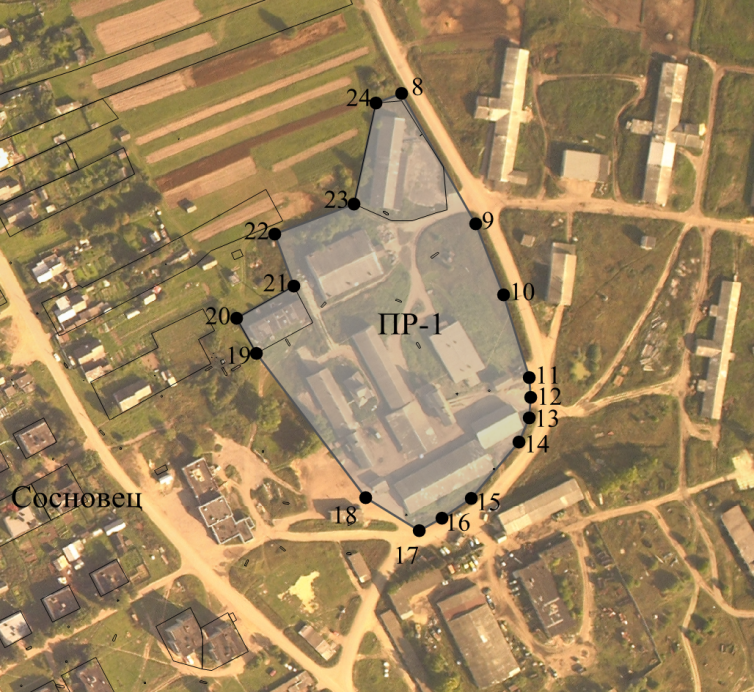 Масштаб 1 : 5000Масштаб 1 : 5000Используемые условные знаки и обозначения:Используемые условные знаки и обозначения: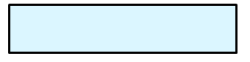 - граница территориальной зоны__________- границы земельных участков, учтенных в ЕГРН1, 2, 3…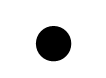 - обозначение характерной точки границы территориальной зоны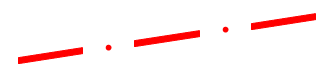 - граница населенного пунктаПодпись ___________________________________ Дата «26» октября 2020Место для оттиска печати лица, составившего описание местоположения границ объектаПодпись ___________________________________ Дата «26» октября 2020Место для оттиска печати лица, составившего описание местоположения границ объектаРаздел 4Раздел 4План границ объектаПлан границ объекта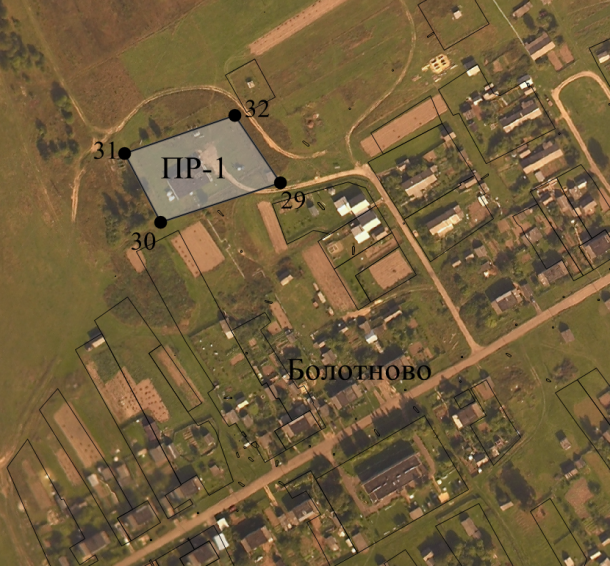 Масштаб 1 : 5000Масштаб 1 : 5000Используемые условные знаки и обозначения:Используемые условные знаки и обозначения:- граница территориальной зоны__________- границы земельных участков, учтенных в ЕГРН1, 2, 3…- обозначение характерной точки границы территориальной зоны- граница населенного пунктаПодпись ___________________________________ Дата «26» октября 2020Место для оттиска печати лица, составившего описание местоположения границ объектаПодпись ___________________________________ Дата «26» октября 2020Место для оттиска печати лица, составившего описание местоположения границ объектаРаздел 4Раздел 4План границ объектаПлан границ объекта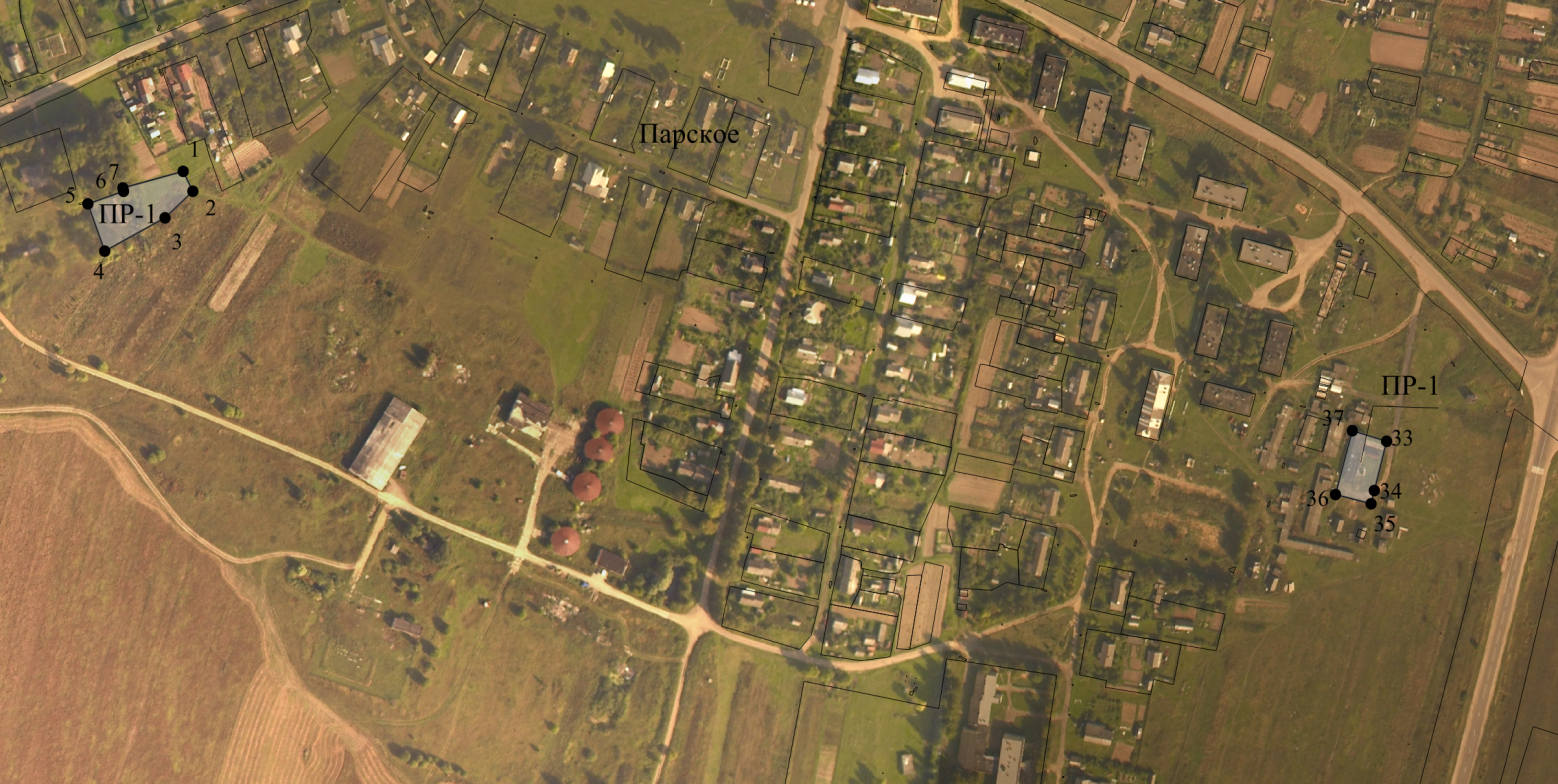 Масштаб 1 : 5000Масштаб 1 : 5000Используемые условные знаки и обозначения:Используемые условные знаки и обозначения:- граница территориальной зоны__________- границы земельных участков, учтенных в ЕГРН1, 2, 3…- обозначение характерной точки границы территориальной зоны- граница населенного пунктаПодпись ___________________________________ Дата «26» октября 2020Место для оттиска печати лица, составившего описание местоположения границ объектаПодпись ___________________________________ Дата «26» октября 2020Место для оттиска печати лица, составившего описание местоположения границ объектаРаздел 4Раздел 4План границ объектаПлан границ объекта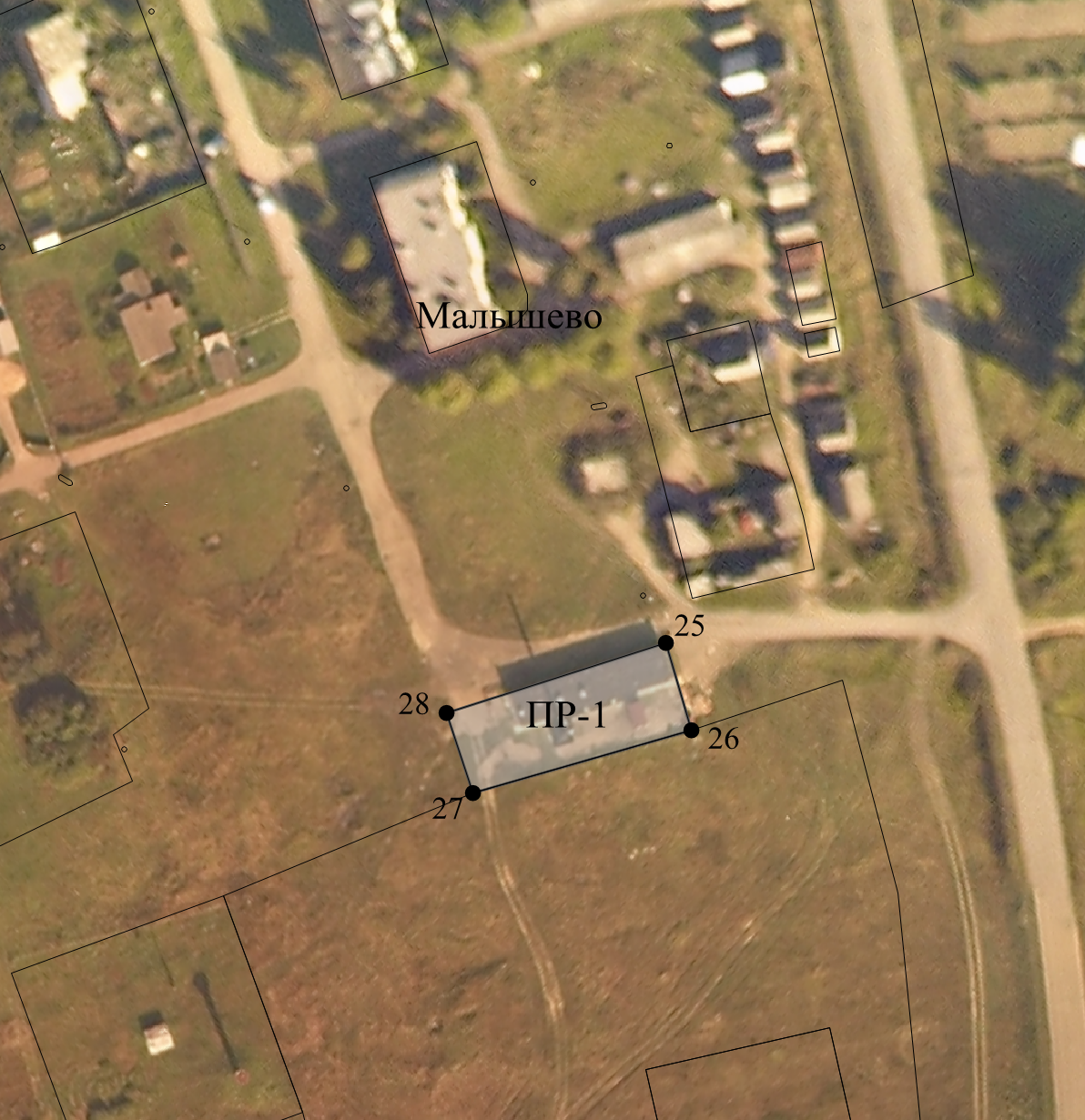 Масштаб 1 : 2000Масштаб 1 : 2000Используемые условные знаки и обозначения:Используемые условные знаки и обозначения:- граница территориальной зоны__________- границы земельных участков, учтенных в ЕГРН1, 2, 3…- обозначение характерной точки границы территориальной зоны- граница населенного пунктаПодпись ___________________________________ Дата «26» октября 2020Место для оттиска печати лица, составившего описание местоположения границ объектаПодпись ___________________________________ Дата «26» октября 2020Место для оттиска печати лица, составившего описание местоположения границ объектаПрохождение границыПрохождение границыОписание прохождения границыот точкидо точкиОписание прохождения границы12312-23-34-45-56-67-71----89-910-1011-1112-1213-1314-1415-1516-1617-1718-1819-1920-2021-2122-2223-2324-248----2526-2627-2728-2825----2930-3031-3132-3229----3334-3435-3536-3637-3733-